Supplementary information for:Characterization of the virome associated with the Mayaro virus vector, Haemagogus janthinomys.Renee Ali1, Jayaraman Jayaraj 1, Azad Mohammed1, Chinnadurai Chinnaraja1, Christine Carrington2, David W. Severson 1,3, Adesh Ramsubhag1*1 Department of Life Sciences, Faculty of Science & Technology, The University of the West Indies, St. Augustine Campus, Trinidad and Tobago 2 Department of Pre-Clinical Sciences, Faculty of Medical Sciences, The University of the West Indies, St. Augustine Campus, Trinidad and Tobago3 Department of Biological Sciences and Eck Institute for Global Health, University of Notre Dame, Notre Dame, Indiana, United States of America* Corresponding author: Adesh.Ramsubhag@sta.uwi.edu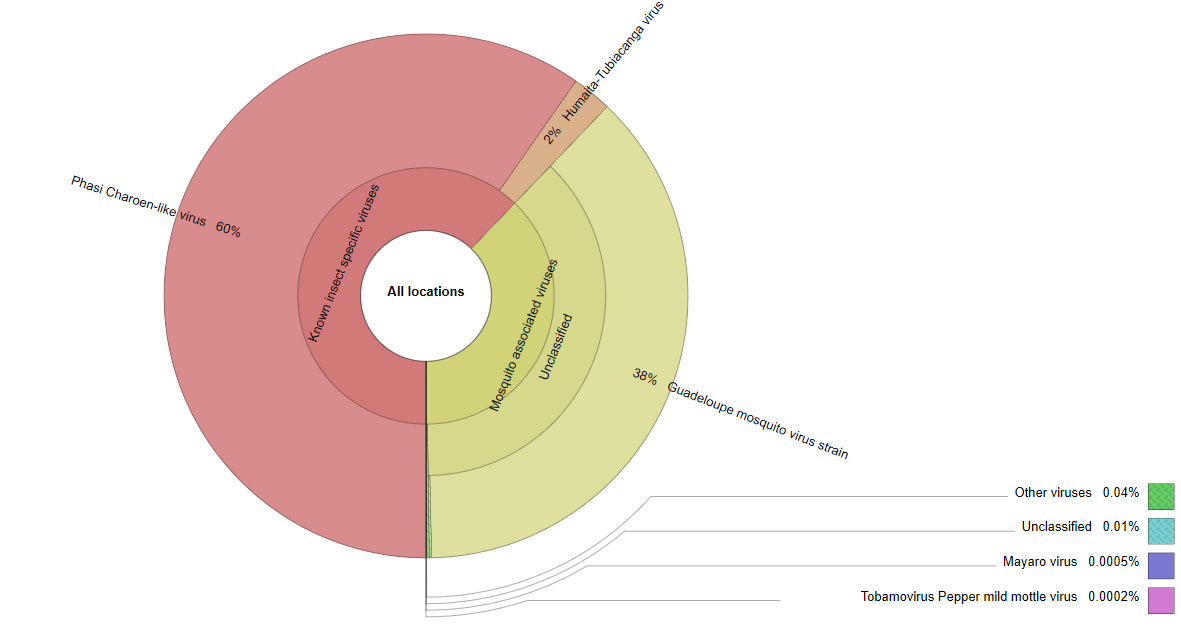 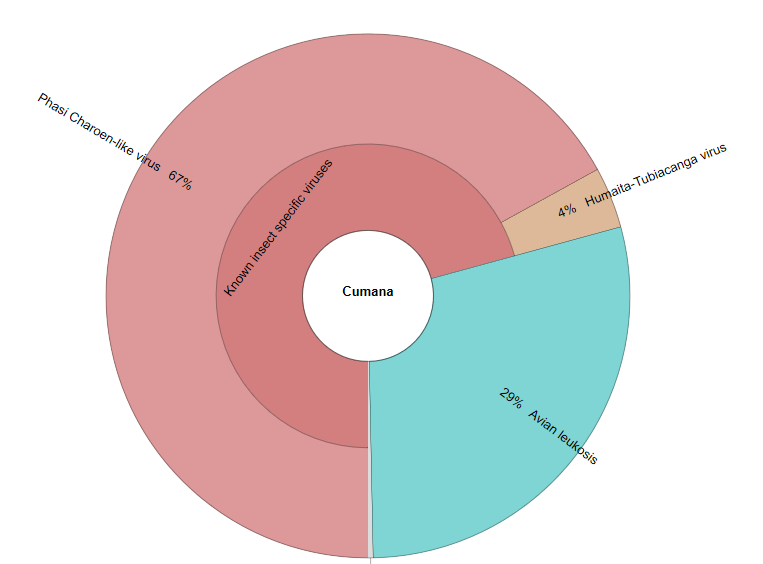 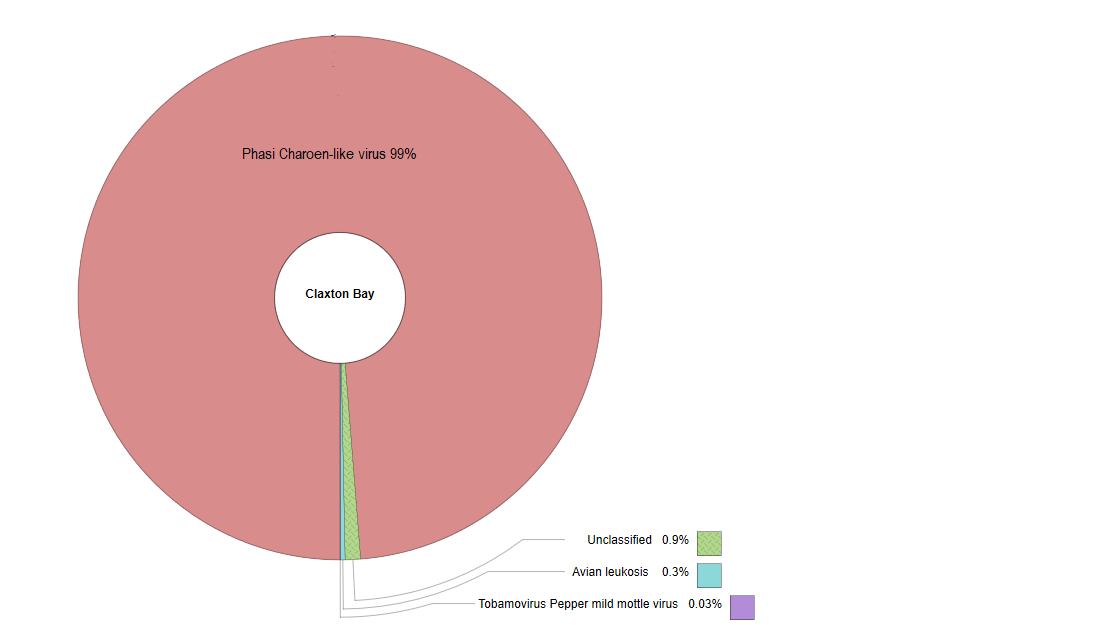 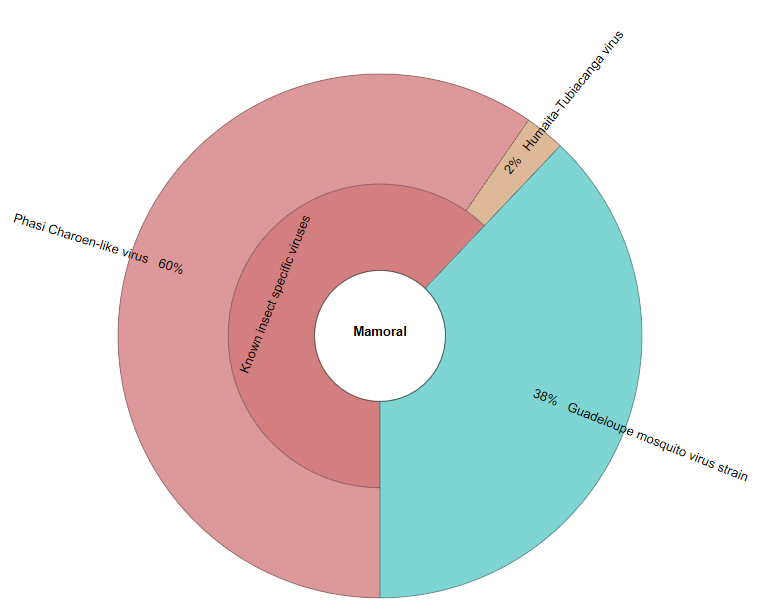 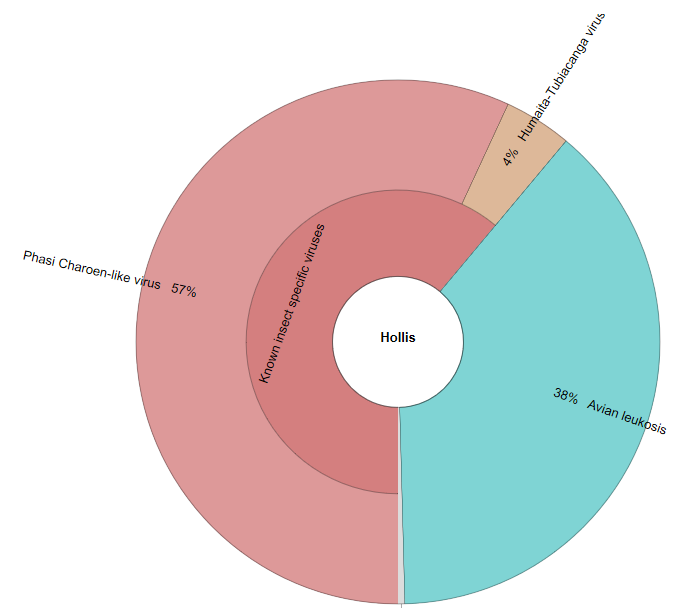 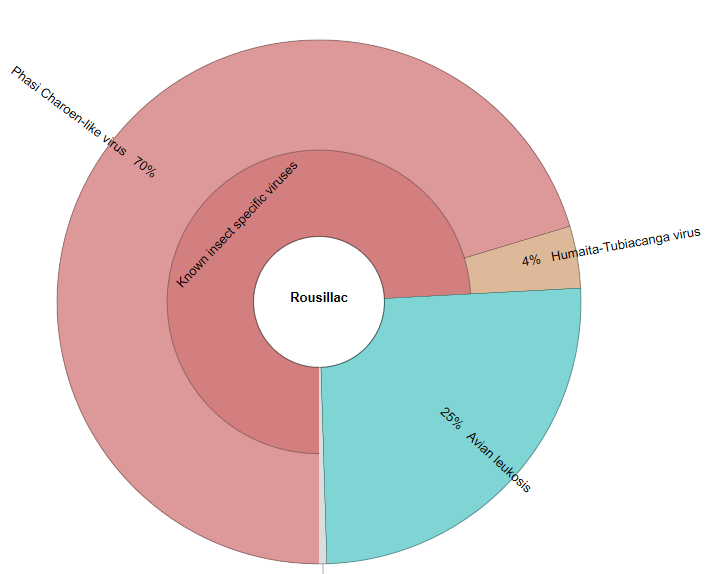 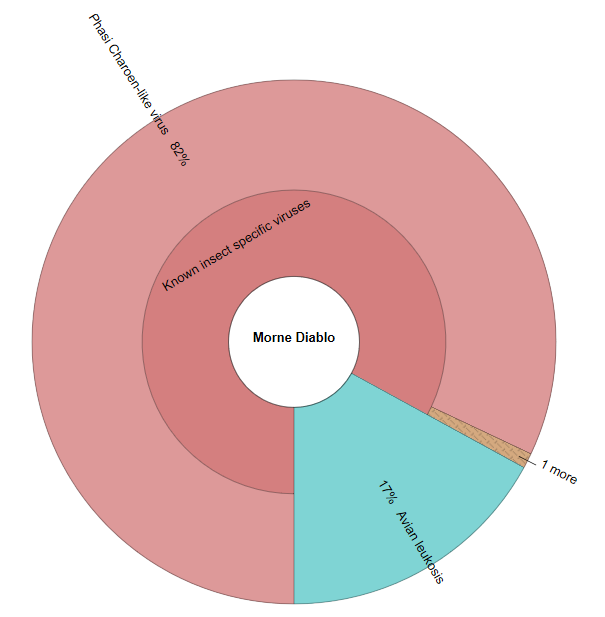 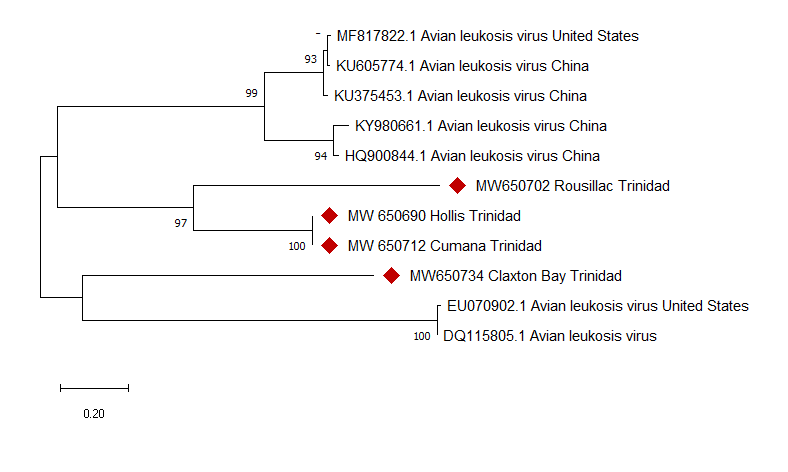 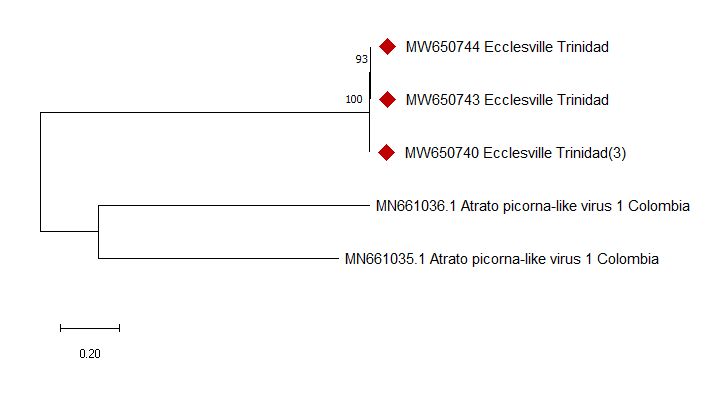 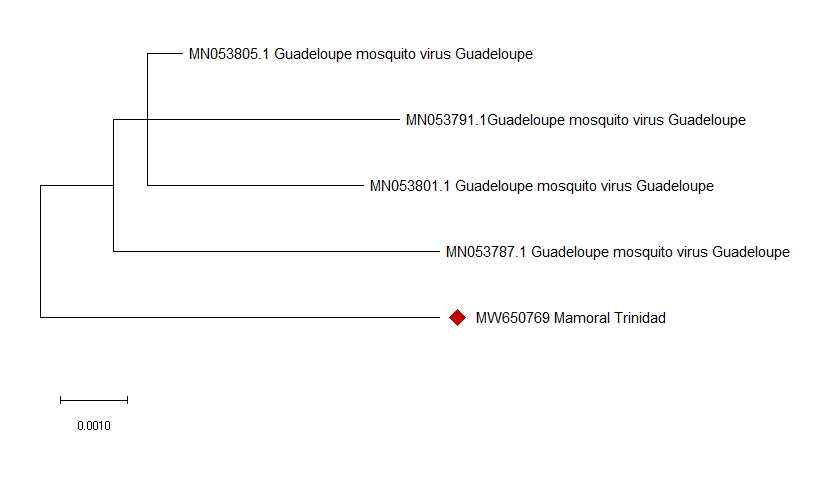 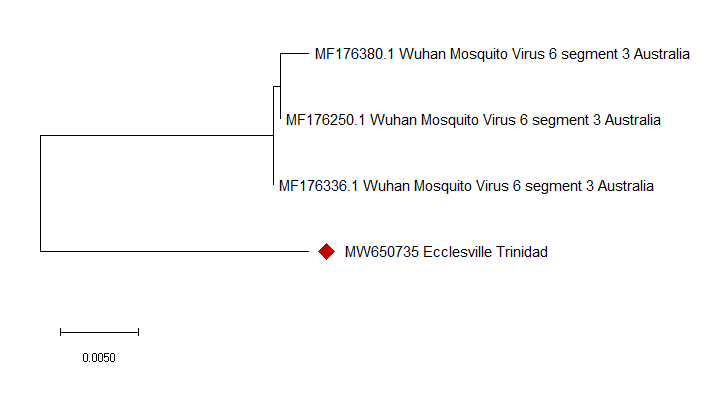 Figure S3. Maximum likelihood phylogeny of viral contig sequences found associated with Haemagogus mosquitoes in Trinidad (a) Wuhan mosquito virus 6 (segment3) (b) Guadeloupe mosquito virus (c) new Ecclessville picorna-like virus (d) Avian leukosis virus. Reference sequences were from Genebank and accession numbers are prefixes on the names of the viruses. The trees were constructed in MEGA X (Version 10.1), using the Kimura 2-parameter substitution model and 1000 bootstrap pseudoreplicates. Only bootstrap values ≥ 80% are shown.Table S1.  Identification of viral contigs obtained by mapping and assembly of RNA sequences of Haemagogus mosquitoes collected from 12 locations in Trinidad.* No viral reads was detected in mosquitoes from CatshillTable S2. Mayaro virus contigs and reads detected from mosquitoes from Ecclesville and Mamon VillageTable S3. Contigs generated from reads mapped to complete or partial mitochondrial genomes of potential feeding hosts len=lengthTable S4. Identification of contigs generated from reads mapped to complete or partial reference mitochondrial genomes of potential animal hosts. * Contigs from Table S2. For avian genes; 41, 32 and 121 reads mapped to chicken in the Claxton Bay, Rousillac and Mamon Village locations respectively; 1556 and 245 reads mapped to rodent genes in the Chaguaramas and Catshill locations, respectively; and,  48 reads mapped to Gallus gallus genes in the Hollis locations. No reads mapped against 148 additional partial or complete mitochondrial genomes including 109 birds, 10 reptiles, 27 mammals.ClassificationTypeVirusKnown hostGene/regionGenBank Accession No.Contig length (bp)Nucleic acid % identityLocation*Genus; Phlebovirus ssRNA(−)Known insect specific virusesPhasi Charoen-like virusAedes aegyptisegment MMW650695MW650696MW650697MW650698MW65069950333680152052999.6099.7097.6399.0299.87HollisUnclassified ssRNA(+)Known insect specific virusesHumaita-Tubiacanga virusAedes aegyptiRNA dependent RNA polymerase replicase geneMW650694MW72741532124998.4498.76HollisGenus: AlpharetrovirusssRNA(RT)Other virusesAvian leukosis virusBirdsgag polyproteinMW650689MW650690MW650691MW650692MW65069380986748746739899.6399.8899.7999.79100.00HollisGenus; Phlebovirus ssRNA(−)Known insect specific virusesPhasi Charoen-like virusAedes aegyptisegment Ssegment Lsegment MMW650704MW727416MW650705MW650706MW650707MW727417MW650708MW650709MW727418MW650710791     503    336    801    520    52955623465935198.7498.8197.6297.63   99.6298.6898.9299.1598.7998.58CumanaUnclassified ssRNA(+)Known insect specific virusesHumaita-Tubiacanga virusAedes aegyptiRNA dependent RNA polymerase replicase geneMW773212MW77321332124398.4498.76CumanaGenus: AlpharetrovirusssRNA(RT)Other virusesAvian leukosis virusBirdsgag protein, polymeraseMW650711MW650712MW650713MW650714MW650715398867467809487100.00    99.88    99.79   99.6399.79CumanaGenus; Phlebovirus ssRNA(−)Known insect specific virusesPhasi Charoen-like virusAedes aegyptisegment Msegment Lsegment SMW650780MW650781MW650782MW727425MW650783MW650784MW650785MW650786MW65078738532557124632845941748478199.4898.4699.8299.1997.8298.4795.4497.3198.85Caroni bird sanctuaryUnclassified ssRNA(+)Known insect specific virusesHumaita-Tubiacanga virusAedes aegyptiRNA dependent RNA polymerase replicase geneMW650778MW65077933142899.0999.13Caroni bird sanctuaryFamily; Togaviridae Alphavirus ssRNA(+)Mosquito borne virusesMayaro virusHaemagogus sppnsp1-3, nsp4structural polyprotein (E3, E2,6K, E1)MAMMAYV1a              MAMMAYV2      149150100.00100.00Mamon villageGenus; Phlebovirus ssRNA(−)Known insect specific virusesPhasi Charoen-like virusAedes aegyptisegment Msegment Lsegment SMW650716MW650717MW6507183721659479298.0998.0698.86Mamon villageUnclassified ssRNA(+)Known insect specific virusesHumaita-Tubiacanga virusAedes aegyptiRNA dependent RNA polymerase replicase geneMW650719MW650720MW65072142642387098.3697.4098.04Mamon villageGenus: AlpharetrovirusssRNA(RT)Other virusesAvian leukosis virusBirdsgag polyproteinMW650722MW650723MW650724MW650725MW650726MW77320550210204275451014370100.0099.9099.3099.2799.6199.73Mamon villageGenus; Phlebovirus ssRNA(−)Known insect specific virusesPhasi Charoen-like virusAedes aegyptisegment Msegment Lsegment SMW650770MW650771MW6507723736667583098.1098.0198.67MamoralUnclassified ssRNA(+)Known insect specific virusesHumaita-Tubiacanga virusAedes aegyptiRNA dependent RNA polymerase replicase geneMW650773199897.80MamoralUnclassifiedMosquito associated virusesGuadeloupe mosquito virus strainAedes aegypti                      Culex quinquefasciatusHypothetical proteinRNA  dependent RNA polymeraseMW650769297899.09MamoralFamily; Togaviridae Alphavirus ssRNA(+)Mosquito borne virusesMayaro virusHaemagogus sppnsp1-3, nsp4structural polyprotein (E3, E2,6K, E1)EMAYV1a            EMAYV2     EMAYV325127716699.2099.28100.00EcclesvilleGenus; Phlebovirus ssRNA(−)Known insect specific virusesPhasi Charoen-like virusAedes aegyptisegment Msegment Lsegment SMW650757MW650758MW650759MW650760MW650761MW650762MW650763MW650764MW727423MW650765MW650766MW650767MW6507682001867744476573157947279227357931254979098.1598.5098.6698.1197.9098.3598.5297.6098.9098.1999.3698.7297.73EcclesvilleUnclassified ssRNA(+)Known insect specific virusesHumaita-Tubiacanga virusAedes aegyptiRNA dependent RNA polymerase replicase geneMW65073925696.85EcclesvilleFamily; BunyaviridaePhasmavirus like. ssRNA(−)Mosquito associated virusesWuhan mosquito virus 6Culex poolsSegment 3MW650735216296.85EcclesvilleUnclassified                 PicornaviralesMosquito associated virusesEcclesville picorna like virusHaemagogus spppolyproteinMW650740MW650741MW650742MW650743MW65074445154519320213465296.9496.7795.2796.0794.94EcclesvilleFamily RhabdoviridaessRNA(−)Mosquito associated virusesMerida virusCulex & Ochlerotatus sppRNA  dependent RNA polymeraseMW650745MW650746MW650747MW650748MW650749MW650750MW650751MW727420MW773207MW77320847448360232467152831523429427998.3298.9698.1799.3899.1198.6797.1499.1598.9897.51EcclesvilleUnclassifiedMosquito associated virusesHubei virga-like virus 2Culicidae mosquitoespolyproteinMW650736MW650737MW6507385596355954799.1499.3899.63EcclesvilleGenus: AlpharetrovirusssRNA(RT)Other virusesAvian leukosis virusBirdsgag polyproteinMW727421MW650755MW650756277388848100.0099.7499.76EcclesvilleUnclassifiedOther virusesBat LuteovirusBatscapsid proteinMW650752MW65075344144296.3795.46EcclesvilleUnclassifiedOther virusesBat SobemovirusBatscapsid proteinMW727421MW65075428932193.7995.36EcclesvilleGenus; Phlebovirus ssRNA(−)Known insect specific virusesPhasi Charoen-like virusAedes aegyptisegment Msegment Lsegment SMW650730MW650731MW6507323732665982998.1097.9398.55Claxton BayUnclassifiedMosquito associated virusesKaiowa virusCulex & Stegomiya sppGlycoproteinMW650728826100.00Claxton BayUnclassifiedMosquito associated virusesGuato virusCulex spphypothetical glycoproteinMW65072781899.81Claxton BayGenus: Alpharetrovirus ssRNA(RT)Other virusesAvian leukosis virusBirdsgag proteinMW650733MW727419MW650734MW773206437217434244100.00100.00100.0097.95Claxton BayGenus:TobamovirusPlant virusesPepper mild mottle virusCapsicum spp.replicase proteinMW65072926998.88Claxton BayGenus; Phlebovirus ssRNA(−)Known insect specific virusesPhasi Charoen-like virusAedes aegyptisegment Msegment Lsegment SMW650677MW727412MW650678MW650679MW650680MW650681MW650682MW650683MW727413MW650684MW650685MW650686MW650687MW7732047262435477043323354701290288378395232632726298.7697.5398.7298.5897.5998.2198.3098.3798.6198.6899.2498.3799.3999.24RousillacUnclassified ssRNA(+)Known insect specific virusesHumaita-Tubiacanga virusAedes aegyptiRNA dependent RNA polymerase replicase geneMW650688MW72741432124398.4499.18RousillacGenus: Alpharetrovirus ssRNA(RT)Other virusesAvian leukosis virusBirdsgag proteinMW650700MW650701MW650702MW650703324670777434100.0099.38100.0099.89RousillacGenus; Phlebovirus ssRNA(−)Known insect specific virusesPhasi Charoen-like virusAedes aegyptisegment Msegment Lsegment SMW650653MW650654MW650655MW727408MW650656MW650657MW650658MW650659MW650660MW650661MW650662MW727409MW650663MW650664MW727410MW650665MW650666MW650667MW650668MW650669MW650670MW650671MW650672MW650673MW650674MW650675MW72741147058740225869560442583052610295052927111035752602442593300337400808644158245336523798.0998.8199.2599.6198.4298.4297.6598.1998.4899.3299.6099.3299.3097.6898.8099.1098.8797.6499.3399.4998.8998.9099.2298.5498.9098.6398.63Morne DiabloUnclassified ssRNA(+)Known insect specific virusesHumaita-Tubiacanga virusAedes aegyptiRNA dependent RNA polymerase replicase geneMW650676199397.96Morne DiabloGenus: Alpharetrovirus ssRNA(RT)Other virusesAvian leukosis virusBirdsgag proteinMW779452MW779453MW779454MW779455MW779456    MW77945743830028941462574199.54100.00100.0096.1799.5299.20Morne DiabloGenus: Cripavirus ssRNA(+)Other insect virusesBlack queen cell virusApis sppcapsid proteinMW650774MW727424MW650775MW650776MW65077730220834267046196.0397.1496.7896.1296.96QuinamUnclassifiedMosquito associated virusesKaiowa virusCulex & Stegomiya spp.glycoproteinpartial cdsMW650788117299.49ChaguaramasUnclassifiedMosquito associated virusesCumbaru virusCulicidae mosquitoesglycoproteinpartial cdsMW65078920393.10ChaguaramasUnclassifiedMosquito associated virusesGuato virusCulex spp.putativeglycoproteinpartial cdsMW650790MW773209MW773210MW77321130028525629498.6399.3398.6899.34ChaguaramasLocationType of nucleotide SequenceSequenceEcclesvilleAssembled contig>EMAYV1  len=251TTCAACCGGAGACTCCCACACGCGTTGGTCACGGAATATCATCCAGTTAAGGGAGAAAGAGTGGAGTGGCTGGTGAATAAGATCCCAGGCTATCACTTGCCACTGGTTAGCGAGTATAACCTCATACTGCCTAGAAGGAAGGTAACGTGGATTGCCCCGCCGACTGTGACAGGAGCCGATTTAACCTACTACTTGGATTTAGGACTACCGCCTAATGCTGGCAGGTATGACCTAGTCTTCGTCAATATGCAEcclesvilleAssembled contig>EMAYV2 len=277TAAGAATCACACCATGTATAAGACGCCAGACACACAGACGATCGTCAGGGTCCCGTCGGAGTTTAACTCCTTCGTGATCCCCAGCCTGTGGTCAGCGGGGTTGTCGATCGGAATTAGCCACAGGATCAGGCTTCTTTTGCAGTCAAGACGTGCCGAGCCGCTCGTTCCATCTATGGATGCTGGTGAAGCCAGAGCAGCAGAGAAGGAGGCTGCAGAAGCTAAGGAGGCAGAAGAGACACTGGCAGCCCTGCCACCTTTGATCCCGACCGCTCCGCTGEcclesvilleAssembled contig>EMAYV3 len=166CCCTCCATTCCACGAATTTGCGTACGAAGGACTGAAACGAAGACCAGCGGCTCCATACAAAACAACTGTGGTCGGAGTCTTCGGCGTGCCTGGATCTGGAAAATCGGGTATAATCAAAAGCCTGGTCACACGTGCGGACTTGGTCACCAGTGGAAAGAGAGAGAACMamon VillageUnassembled forward read 1>MAMMAYVF1 len=149AACCGCGAGGACATTGTGTTAACATGTTTCCGCGGTTGGGTTAAGCAACTGCAACTTGACTATCGTGGACACGAAGTCATGACAGCCGCTGCATCCCAGGGGTTGACCCGAAAGGGCGTGTACGCCGTCCGAATGAAGGTCAACGAGAAMamon VillageUnassembled reverse read 1>MAMMAYVR1 len=149CAACTTGATGCAACTACAGGTTAACTTTAACCACAACATCTGCACCGAGGTGCACCATAAGAGCATCTCCAGAAGATGCACGCTACCAATCACCGCCATTGTCTCAACACTACACTATGAGGGCAAAATGCGCACCACTAACCCATACAMamon VillageUnassembled forward read 2>MAMMAYVF2 len=150GAAGCACACAGAGGAACGACCAAAGGTCCAAGTGATTCAAGCTGCCGAGCCTCTGGCTACCGCCTACCTGTGTGGAATTCACAGAGAACTGGTTCGCCGGCTCAATGCTGTGTTGCTACCTAACATCCATACCCTGTTTGACATGTCTGCMamon VillageUnassembled reverse read 2>MAMMAYVR2 len=150GGGAAGAGTTTGCTGCTAAACCCATCAGAATTACAACAGAGAATTTGACTACCTACGTGACCAAATTAAAAGGTGGAAAGGCAGCCGCCCTGTTTGCAAAGACGCATAACTTAGTTCCACTGCAGGAAGTTCCAATGGATAGATTCGTCLocationContig SequenceCatshill> CAMM1 len=240 ATTATTTACAGCTATTTGTGCTCTCACCCAAAACGACATCAAAAAAATCATTGCCTTCTCTACATCAAGCCAACTAGGCCTGATAATAGTGACGCTAGGAATAAACCAACCACACCTAGCATTCCTACACATCTGTACCCACGCATTCTTCAAAGCTATACTCTTTATATGCTCTGGCTCAATCATTCATAGCCTGGCAGACGAACAAGACATCCGAAAAATAGGAAACATCACAAAAATCatshill>CAMM2 len=610 GCCACATCCCCTATTATAGAAGAGCTAATAAATTTCCATGATCACACACTAATAATTGTTTTCCTAATTAGCTCCTTAGTCCTCTATATCATCTCGCTAATATTAACAACAAAACTAACACATACAAGCACAATAGATGCACAAGAAGTTGAAACCATTTGAACTATTCTACCAGCTGTAATCCTTATCATAATTGCTCTCCCCTCTCTACGCATTCTATATATAATAGACGAAATCAACAACCCCGTATTAACCGTTAAAACCATAGGGCACCAATGATACTGAAGCTACGAATATACTGACTATGAAGACCTATGCTTTGATTCATATATAATCCCAACAAACGACCTAAAACCTGGTGAACTACGACTGCTAGAAGTTGATAACCGAGTCGTTCTGCCAATAGAACTTCCAATCCGTATATTAATTTCATCTGAAGACGTCCTCCACTCATGAGCAGTCCCCTCCCTAGGACTTAAAACTGATGCCATCCCAGGCCGACTAAATCAAGCAACAGTAACATCAAACCGACCAGGGTTATTCTATGGCCAATGCTCTGAAATTTGTGGATCTAACCATAGCTTTATGCCCATTGTCCTAGAAATGGTTCCatshill>CAMM3 len=292AACTAAACAACCTAACCATAAAACTATCAATAAATAAAGCAAATCCATATTCATCCTTCTCAACTTTACTGGGGTTTTTCCCATCTATTATTCACCGCATTACACCCATAAAATCTCTCAACCTAAGCCTAAAAACATCCCTAACTCTCCTAGACTTGATCTGGTTAGAAAAAACCATCCCAAAATCCACCTCAACTCTTCACACAAACATAACCACTTTAACAACCAACCAAAAAGGCTTAATTAAATTGTACTTTATATCATTCCTAATTAACATCATCTTAATTATTATCatshill>CAMM4 len=296 CTCAATCTCACTTCTATGAAATAAAACTCCAGCAATACTAACTATAATCTCACTGATATTACTATCCCTAGGAGGCCTTCCACCACTAACAGGATTCTTACCAAAATGAATTATCATCACAGAACTTATAAAAAACAACTGTCTAATTATAGCAACACTCATAGCAATAATAGCTCTACTAAACCTATTCTTTTATACTCGCCTAATTTATTCCACTTCACTAACAATATTTCCAACCAACAATAACTCAAAAATAATAACTCACCAAACAAAAACTAAACCCAACCTAATATTTTCatshill>CAMM5 len=320 CCTCAATCTTATTAATCTTCATTCTTCTACTATCCCCAATCCTAATTTCAATATCAAACCTAATTAAACACATCAACTTCCCACTGTACACCACCACATCAATCAAATTCTCCTTCATTATTAGCCTCTTACCCCTATTAATATTTTTCCACAATAATATAGAATATATAATTACAACCTGGCACTGAGTCACCATAAATTCAATAGAACTTAAAATAAGCTTCAAAACTGACTTTTTCTCTATCCTGTTTACATCTGTAGCCCTTTTTGTCACATGATCAATTATACAATTCTCTTCATGATATATACACTCAGACCCCCatshill>CAMM6 len=312 CAAACTCCAACTACGAACGGATCCACAGCCGTACTATAATCATGGCCCGAGGACTTCAAATGGTCTTCCCACTTATAGCCACATGATGACTGATAGCAAGTCTAGCTAATCTAGCTCTACCCCCTTCAATCAATCTAATAGGAGAATTATTCATTACCATATCATTATTTTCTTGATCAAACTTTACCATTATTCTTATAGGAATTAACATTATTATTACAGGTATATACTCAATATACATAATTATTACCACCCAACGCGGCAAACTAACCAACCATATAATTAACCTCCAACCCTCACACACACGAGAACCatshill>CAMM7 len=298 GCTAATTCTAGTTGCATTCTGACTCCCCCAAATAAATCTGTACTCAGAAAAAGCAAATCCATATGAATGCGGATTCGACCCTACAAGCTCTGCACGTCTACCATTCTCAATAAAATTTTTCTTGGTAGCAATTACATTTCTATTATTTGACCTAGAAATTGCTCTTCTACTTCCACTACCATGAGCAATTCAAACAATTAAAACCTCTACTATAATAATTATAGCCTTTATTCTAGTCACAATTCTATCTCTAGGCCTAGCATATGAATGAACACAAAAAGGATTAGAATGAACAGAGCatshill>CAMM8 len=279 AACAAACGTAACCTCATATAGTTTTCTAATTAGTTTAACCAGCCTAACACTTCTATGACAAACCGACGAAAATTATAAAAACTTTTCAAATATATTCTCCTCAGACCCCCTATCCACACCATTAATTATTTTAACAGCCTGATTACTGCCACTAATATTAATAGCTAGCCAAAACCACCTAAAAAAAGATAATAACGTACTACAAAAACTCTACATCTCAATACTAATCAGCTTACAAATTCTCCTAATCATAACCTTTTCAGCAACTGAACTAATTAACatshill>CAMM9 len=614 AAAGGATGTAGCTGAGTTGCAACCCTACACGGAGGTAACATTAAATGATCTCCAGCTATACTATGAGCCTTAGGCTTTATTTTCTTATTTACAGTTGGTGGTCTAACCGGAATTGTTTTATCCAACTCATCCCTTGACATCGTGCTTCACGATACATACTATGTAGTAGCCCATTTCCACTATGTTCTATCAATGGGAGCAGTGTTTGCTATCATAGCAGGATTTGTTCACTGATTCCCATTATTTTCAGGCTTCACCCTAGATGACACATGAGCAAAAGCCCACTTCGCCATCATATTCGTAGGAGTAAACATAACATTCTTCCCTCAACATTTCCTGGGCCTTTCAGGAATACCACGACGCTACTCAGACTACCCAGATGCTTACACCACATGAAACACTGTCTCTTCTATAGGATCATTTATTTCACTAACAGCTGTTCTCATCATGATCTTTATAATTTGAGAGGCCTTTGCTTCAAAACGAGAAGTAATATCAGTATCGTATGCTTCAACAAATTTAGAATGACTTCATGGCTGCCCTCCACCATATCACACATTCGAGGAACCAACCTATGTAAAAGTAAAATAAGAAAGGAAGGAATCGAACCCCCACatshill>CAMM10 len=692 GTCTAGTAATATGATTTCACTATAATTCAATTACACTATTAACCCTTGGCCTACTCACCAATATCCTCACAATATATCAATGATGACGAGACGTAATTCGTGAAGGAACCTACCAAGGCCACCACACTCCTATTGTACAAAAAGGACTACGATATGGTATAATTCTATTCATCGTCTCGGAAGTATTTTTCTTTGCAGGATTCTTCTGAGCGTTCTATCATTCTAGCCTCGTACCAACACATGATCTAGGAGGCTGCTGACCTCCAACAGGAATTTCACCACTTAACCCTCTAGAAGTCCCACTACTTAATACTTCAGTACTTCTAGCATCAGGTGTTTCAATTACATGAGCTCATCATAGCCTTATAGAAGGTAAACGAAACCACATAAATCAAGCCCTACTAATTACCATTATACTAGGACTTTACTTCACCATCCTCCAAGCTTCAGAATACTTTGAAACATCATTCTCCATTTCAGATGGTATCTATGGTTCTACATTCTTCATGGCTACTGGATTCCATGGACTCCATGTAATTATTGGATCAACATTCCTTATTGTTTGCCTACTACGACAACTAAAATTTCACTTCACATCAAAACATCACTTCGGATTTGAAGCCGCAGCATGATACTGACATTTTGTAGACGTAGTCTGACTTTTCCTATACGTCTCCATTTATTGATGAGGACatshill>CAMM11 len=831 GTAACACACATTTGTCGAGACGTAAATTACGGGTGACTAATCCGATATATACACGCAAACGGAGCCTCAATATTTTTTATTTGCTTATTCCTTCATGTCGGACGAGGCTTATATTATGGATCATATACATTTATAGAAACCTGAAACATTGGAGTACTTCTACTGTTCGCAGTCATAGCCACAGCATTTATAGGCTACGTCCTTCCATGAGGACAAATATCATTCTGAGGTGCCACAGTTATTACAAACCTCCTATCAGCCATCCCATATATTGGAACAACCCTAGTCGAATGAATTTGAGGGGGCTTCTCAGTAGACAAAGCCACCTTGACCCGATTCTTCGCTTTCCACTTCATCTTACCATTTATTATCGCGGCCCTAGCAATCGTTCACCTCCTCTTCATCCACGAAACAGGATCAAACAACCCAACAGGATTAAACTCAGATGCAGATAAAATTCCATTTCACCCCTACTATACAATCAAAGATATCCTAGGTATCCTAATCATATTCTTAATTCTCATAACCCTAGTATTATTTTTCCCAGACATACTAGGAGACCCAGACAACTACATACCAGCTAATCCACTAAACACCCCACCCCATATTAAACCCGAATGATATTTCCTATTTGCATACGCCATTCTACGCTCAATCCCCAATAAACTAGGAGGTGTCCTAGCCTTAATCTTATCTATCCTAATTTTAGCCCTAATACCTTTCCTTCATACCTCAAAGCAACGAAGCCTAATATTCCGCCCAATCACACAAATTTTGTACTGAATCCTAGTAGCCAACCTACTTATCTTAACCTGAATTGGGGGCCAACCACatshill>CAMM12 len=966 TGATTATTCTCAACCAATCACAAAGATATCGGAACCCTCTATCTACTATTCGGAGCCTGAGCGGGAATAGTGGGTACTGCACTAAGTATTTTAATTCGAGCAGAATTAGGTCAACCAGGTGCACTTTTAGGAGATGACCAAATTTACAATGTTATCGTAACTGCCCATGCTTTTGTTATAATTTTCTTCATAGTAATACCAATAATAATTGGAGGCTTTGGAAACTGACTTGTCCCACTAATAATCGGAGCCCCAGATATAGCATTCCCACGAATAAATAATATAAGTTTTTGACTCCTACCACCATCATTTCTCCTTCTCCTAGCATCATCAATAGTAGAAGCAGGAGCAGGAACAGGATGAACAGTCTACCCACCTCTAGCCGGAAATCTAGCCCATGCAGGAGCATCAGTAGACCTAACAATTTTCTCCCTTCATTTAGCTGGAGTGTCATCTATTTTAGGTGCAATTAATTTTATTACCACTATTATCAACATGAAACCCCCAGCCATAACACAGTATCAAACTCCACTATTTGTCTGATCCGTACTTATTACAGCCGTACTGCTCCTATTATCACTACCAGTGCTAGCCGCAGGCATTACTATACTACTAACAGACCGCAACCTAAACACAACTTTCTTTGATCCCGCTGGAGGAGGGGACCCAATTCTCTACCAGCATCTGTTCTGATTCTTTGGGCACCCAGAAGTTTATATTCTTATCCTCCCAGGATTTGGAATTATTTCACATGTAGTTACTTACTACTCCGGAAAAAAAGAACCTTTCGGCTATATAGGAATAGTATGAGCAATAATGTCTATTGGCTTTCTAGGCTTTATTGTATGAGCCCACCACATATTCACAGTAGGATTAGATGTAGACACACGAGCTTACTTTACATCAGCCACTATAATTATCGCAATTCCTACCGGTGTCAAAGTATTTAGCTGACTTGCAACCCTACatshill>CAMM13 len=538 CTATGATCAGGATGAGCCTCAAACTCCAAATACTCACTATTCGGAGCTTTACGAGCCGTAGCCCAAACAATTTCATATGAAGTAACCATAGCTATTATCCTTTTATCAGTTCTATTAATAAATGGATCCTACTCTCTACAAACACTTATTACAACCCAAGAACACATATGATTACTTCTGCCAGCCTGACCCATAGCCATAATATGATTTATCTCAACCCTAGCAGAAACAAACCGGGCCCCCTTCGACCTGACAGAAGGAGAATCAGAATTAGTATCAGGGTTTAACGTAGAATACGCAGCCGGCCCATTCGCGTTATTCTTTATAGCAGAGTACACTAACATTATTCTAATAAACGCCCTAACAACTATTATCTTCCTAGGACCCCTATACTATATCAATTTACCAGAACTCTACTCAACTAACTTCATAATAGAAGCTCTACTACTATCATCAACATTCCTATGGATCCGAGCATCTTATCCACGCTTCCGTTACGATCAACTTATACATCTTCTATGAAAAAACTTTCTACCCCCatshill>CAMM14 len=509 ACAAATAATGCTAATCCACACACCAAAAGGACGAACATGAACCCTAATAATTGTTTCCCTAATCATATTTATTGGATCAACAAATCTCCTAGGCCTTTTACCACATACATTTACACCTACTACCCAACTATCCATAAATCTAAGTATAGCCATTCCACTATGAGCTGGAGCCGTAATTACAGGCTTCCGACACAAACTAAAAAGCTCACTTGCCCACTTCCTTCCACAAGGAACTCCAATTTCACTAATTCCAATACTTATTATTATTGAAACAATTAGCCTATTTATTCAACCAATGGCATTAGCAGTCCGGCTTACAGCTAACATTACTGCAGGACACTTATTAATACACCTAATCGGAGGAGCTACTCTAGTATTAATAAATATTAGCCCACCAACAGCTACCATTACATTTATTATTTTACTTCTACTCACAATTCTAGAATTTGCAGTAGCATTAATTCAAGCCTACGTATTCACCCTCCTAGTAAGCCTATATCTACATGATAChaguaramas>CHMM1 len=774 AGTTAATCCAAGTCCATGACCATTAACTGGAGCCTTTTCAGCCCTCCTTCTAACATCAGGTCTAGTAATATGATTTCACTATAATTCAATTACACTATTAACCCTTGGCCTACTCACCAATATCCTCACAATATATCAATGATGACGAGACGTAATTCGTGAAGGAACCTACCAAGGCCACCACACTCCTATTGTACAAAAAGGACTACGATATGGTATAATTCTATTCATCGTCTCGGAAGTATTTTTCTTTGCAGGATTCTTCTGAGCGTTCTATCATTCTAGCCTCGTACCAACACATGATCTAGGAGGCTGCTGACCTCCAACAGGAATTTCACCACTTAACCCTCTAGAAGTCCCACTACTTAATACTTCAGTACTTCTAGCATCAGGTGTTTCAATTACATGAGCTCATCATAGCCTTATAGAAGGTAAACGAAACCACATAAATCAAGCCCTACTAATTACCATTATACTAGGACTTTACTTCACCATCCTCCAAGCTTCAGAATACTTTGAAACATCATTCTCCATTTCAGATGGTATCTATGGTTCTACATTCTTCATGGCTACTGGATTCCATGGACTCCATGTAATTATTGGATCAACATTCCTTATTGTTTGCCTACTACGACAACTAAAATTTCACTTCACATCAAAACATCACTTCGGATTTGAAGCCGCAGCATGATACTGACATTTTGTAGACGTAGTCTGACTTTTCCTATACGTCTCCATTTATTGATGAGGATCTTAAAAAAAAAAACAAAAAAAChaguaramas>CHMM2 len=496 CTTGTTATTGCATCAATCATAATCCAAACTCCATGAAGCTTCATAGGAGCAACAATACTAATAATCGCACATGGCCTCACATCATCACTCCTATTCTGCCTAGCAAACTCCAACTACGAACGGATCCACAGCCGTACTATAATCATGGCCCGAGGACTTCAAATGGTCTTCCCACTTATAGCCACATGATGACTGATAGCAAGTCTAGCTAATCTAGCTCTACCCCCTTCAATCAATCTAATAGGAGAATTATTCATTACCATATCATTATTTTCTTGATCAAACTTTACCATTATTCTTATAGGAATTAACATTATTATTACAGGTATATACTCAATATACATAATTATTACCACCCAACGCGGCAAACTAACCAACCATATAATTAACCTCCAACCCTCACACACACGAGAACTAACACTAATAGCCCTTCACATAATTCCACTTATTCTTCTAACTACCAGTCCAAAACTAATTACAGGCCTGACAATACAAAChaguaramas>CHMM3 len=779 CAATGCTAAAAATTATTCTTCCCTCACTAATGCTACTACCACTAACCTGACTATCAAGTCCTAAAAAAACCTGAACAAACGTAACCTCATATAGTTTTCTAATTAGTTTAACCAGCCTAACACTTCTATGACAAACCGACGAAAATTATAAAAACTTTTCAAATATATTCTCCTCAGACCCCCTATCCACACCATTAATTATTTTAACAGCCTGATTACTGCCACTAATATTAATAGCTAGCCAAAACCACCTAAAAAAAGATAATAACGTACTACAAAAACTCTACATCTCAATACTAATCAGCTTACAAATTCTCCTAATCATAACCTTTTCAGCAACTGAACTAATTATATTTTATATTTTATTTGAAGCAACCTTAATCCCAACACTTATTATTATTACCCGATGAGGGAACCAAACTGAACGCCTAAACGCAGGGATTTATTTCCTATTTTATACCCTAATCGGTTCTATTCCACTGCTAATTGCCCTCATCTTAATCCAAAACCATGTAGGAACCCTAAACCTCATAATTTTATCATTCACAACACACACCTTAGACGCTTCATGATCTAATAACTTACTATGGTTGGCATGCATAATAGCATTTCTTATTAAAATACCATTATATGGAGTTCACCTATGACTACCAAAAGCCCATGTTGAAGCTCCAATTGCTGGGTCAATAATTCTAGCAGCTATTCTTCTAAAATTAGGTAGTTACGGAATAATTCGCATCTCCATTATTCTAGACCCACTAACAAAATATATAGCATACChaguaramas>CHMM4 len=864CGGGCATGCCACAACTAGATACATCAACATGATTTATCACAATTATCTCATCAATAATTACCCTATTTATCTTATTTCAACTAAAAGTCTCATCACAAACATTCCCACTGGCACCTTCACCAAAATCACTAACAACCATAAAAGTAAAAACCCCTTGAGAATTAAAATGAACGAAAATCTATTTGCCTCATTCATTACCCCAACAATAATAGGATTCCCAATCGTTGTAGCCATCATTATATTTCCTTCAATCCTATTCCCATCCTCAAAACGCCTAATCAACAACCGTCTCCATTCTTTCCAACACTGACTAGTTAAACTTATTATCAAACAAATAATGCTAATCCACACACCAAAAGGACGAACATGAACCCTAATAATTGTTTCCCTAATCATATTTATTGGATCAACAAATCTCCTAGGCCTTTTACCACATACATTTACACCTACTACCCAACTATCCATAAATCTAAGTATAGCCATTCCACTATGAGCTGGAGCCGTAATTACAGGCTTCCGACACAAACTAAAAAGCTCACTTGCCCACTTCCTTCCACAAGGAACTCCAATTTCACTAATTCCAATACTTATTATTATTGAAACAATTAGCCTATTTATTCAACCAATGGCATTAGCAGTCCGGCTTACAGCTAACATTACTGCAGGACACTTATTAATACACCTAATCGGAGGAGCTACTCTAGTATTAATAAATATTAGCCCACCAACAGCTACCATTACATTTATTATTTTACTTCTACTCACAATTCTAGAATTTGCAGTAGCATTAATTCAAGCCTACGTATTCACCCTCCTAGTAAGCCTATATCTACATGATAATACATAAAAAAAAAAAGAAAAAAAChaguaramas>CHMM5 len=1203 CTCAATCTTATTAATCTTCATTCTTCTACTATCCCCAATCCTAATTTCAATATCAAACCTAATTAAACACATCAACTTCCCACTGTACACCACCACATCAATCAAATTCTCCTTCATTATTAGCCTCTTACCCCTATTAATATTTTTCCACAATAATATAGAATATATAATTACAACCTGGCACTGAGTCACCATAAATTCAATAGAACTTAAAATAAGCTTCAAAACTGACTTTTTCTCTATCCTGTTTACATCTGTAGCCCTTTTTGTCACATGATCAATTATACAATTCTCTTCATGATATATACACTCAGACCCAAACATCAATCGATTCATTAAATATCTTACACTATTCCTGATTACCATGCTTATCCTCACCTCAGCCAACAACATATTTCAACTTTTCATTGGCTGAGAAGGGGTGGGAATTATATCTTTCCTACTAATTGGATGATGGTACGGACGAACAGACGCAAATACTGCAGCCCTACAAGCAATCCTCTATAACCGCATCGGAGACATCGGATTCATTTTAGCTATAGTTTGATTTTCCCTAAACATAAACTCATGAGAACTTCAACAGATTATATTCTCCAACAACAACGACAATCTAATTCCACTTATAGGCCTATTAATCGCAGCTACAGGAAAATCAGCACAATTTGGCCTCCACCCATGACTACCATCAGCAATAGAAGGCCCTACACCAGTTTCAGCACTACTACACTCAAGTACAATAGTAGTTGCAGGAATTTTCCTACTGGTCCGATTCCACCCCCTCACGACTAATAATAACTTTATTTTAACAACTATACTTTGCCTCGGAGCCCTAACCACATTATTTACAGCTATTTGTGCTCTCACCCAAAACGACATCAAAAAAATCATTGCCTTCTCTACATCAAGCCAACTAGGCCTGATAATAGTGACGCTAGGAATAAACCAACCACACCTAGCATTCCTACACATCTGTACCCACGCATTCTTCAAAGCTATACTCTTTATATGCTCTGGCTCAATCATTCATAGCCTGGCAGACGAACAAGACATCCGAAAAATAGGAAACATCACAAAAATCATACCATTCACATCATCATGCCTAGTAATCGGAAGCCTCGCCCTCACAGGAATACCATTCCTAACAGGGTTCTACTCAAAAGACCTAATTATTGAAGCAATTAATACCTGCAACACCAACGCCTGChaguaramas>CHMM6 len=1109 TTATTAACCACTCATTCATTGACCTACCTGCCCCATCCAACATTTCATCATGATGAAACTTTGGGTCCCTTCTAGGAGTCTGCCTAATAGTCCAAATCATTACAGGTCTTTTCTTAGCCATACACTACACATCAGATACAATAACAGCCTTTTCATCAGTAACACACATTTGTCGAGACGTAAATTACGGGTGACTAATCCGATATATACACGCAAACGGAGCCTCAATATTTTTTATTTGCTTATTCCTTCATGTCGGACGAGGCTTATATTATGGATCATATACATTTATAGAAACCTGAAACATTGGAGTACTTCTACTGTTCGCAGTCATAGCCACAGCATTTATAGGCTACGTCCTTCCATGAGGACAAATATCATTCTGAGGTGCCACAGTTATTACAAACCTCCTATCAGCCATCCCATATATTGGAACAACCCTAGTCGAATGAATTTGAGGGGGCTTCTCAGTAGACAAAGCCACCTTGACCCGATTCTTCGCTTTCCACTTCATCTTACCATTTATTATCGCGGCCCTAGCAATCGTTCACCTCCTCTTCCTCCACGAAACAGGATCAAACAACCCAACAGGATTAAACTCAGATGCAGATAAAATTCCATTTCACCCCTACTATACAATCAAAGATATCCTAGGTATCCTAATCATATTCTTAATTCTCATAACCCTAGTATTATTTTTCCCAGACATACTAGGAGACCCAGACAACTACATACCAGCTAATCCACTAAACACCCCACCCCATATTAAACCCGAATGATATTTCCTATTTGCATACGCCATTCTACGCTCAATCCCCAATAAACTAGGAGGTGTCCTAGCCTTAATCTTATCTATCCTAATTTTAGCCCTAATACCTTTCCTTCATACCTCAAAGCAACGAAGCCTAATATTCCGCCCAATCACACAAATTTTGTACTGAATCCTAGTAGCCAACCTACTTATCTTAACCTGAATTGGGGGCCAACCAGTAGAACACCCATTTATTATCATTGGCCAACTAGCCTCCATCTCATACTTCTCAATCATCTTAATTCTTATACCAATCTCAGGAATTATCGAAGACAAAATACTAAAATTATATCCAAAAChaguaramas>CHMM7 len=688 ATTCCAACTTGGTCTACAAGACGCCACATCCCCTATTATAGAAGAGCTAATAAATTTCCATGATCACACACTAATAATTGTTTTCCTAATTAGCTCCTTAGTCCTCTATATCATCTCGCTAATATTAACAACAAAACTAACACATACAAGCACAATAGATGCACAAGAAGTTGAAACCATTTGAACTATTCTACCAGCTGTAATCCTTATCATAATTGCTCTCCCCTCTCTACGCATTCTATATATAATAGACGAAATCAACAACCCCGTATTAACCGTTAAAACCATAGGGCACCAATGATACTGAAGCTACGAATATACTGACTATGAAGACCTATGCTTTGATTCATATATAATCCCAACAAACGACCTAAAACCTGGTGAACTACGACTGCTAGAAGTTGATAACCGAGTCGTTCTGCCAATAGAACTTCCAATCCGTATATTAATTTCATCTGAAGACGTCCTCCACTCATGAGCAGTCCCCTCCCTAGGACTTAAAACTGATGCCATCCCAGGCCGACTAAATCAAGCAACAGTAACATCAAACCGACCAGGGTTATTCTATGGCCAATGCTCTGAAATTTGTGGATCTAACCATAGCTTTATGCCCATTGTCCTAGAAATGGTTCCACTAAAATATTTCGAAAACTGATCTGCTTCAATAATTTAATTTAAAAAAAAAAACChaguaramas>CHMM8 len=347 GTTATCTTCATTAATATTTTATTATCCCTAACGCTAATTCTAGTTGCATTCTGACTCCCCCAAATAAATCTGTACTCAGAAAAAGCAAATCCATATGAATGCGGATTCGACCCTACAAGCTCTGCACGTCTACCATTCTCAATAAAATTTTTCTTGGTAGCAATTACATTTCTATTATTTGACCTAGAAATTGCTCTTCTACTTCCACTACCATGAGCAATTCAAACAATTAAAACCTCTACTATAATAATTATAGCCTTTATTCTAGTCACAATTCTATCTCTAGGCCTAGCATATGAATGAACACAAAAAGGATTAGAATGAACAGAGTAAAAAAAACAAAAAAAChaguaramas>CHMM9 len=955 TAATATCCTAACACTCCTCGTCCCCATTCTAATCGCCATAGCCTTCCTAACATTAGTAGAACGCAAAATCTTAGGGTACATACAACTACGAAAAGGCCCTAACATTGTTGGTCCATACGGCATTTTACAACCATTTGCAGACGCCATAAAATTATTTATAAAAGAACCAATACGCCCTTTAACAACCTCTATATCCTTATTTATTATTGCACCTACCCTATCACTCACACTAGCATTAAGTCTATGAGTTCCCCTACCAATACCACACCCATTAATTAATTTAAACCTAGGGATTTTATTTATTTTAGCAACATCTAGCCTATCAGTTTACTCCATTCTATGATCAGGATGAGCCTCAAACTCCAAATACTCACTATTCGGAGCTTTACGAGCCGTAGCCCAAACAATTTCATATGAAGTAACCATAGCTATTATCCTTTTATCAGTTCTATTAATAAATGGATCCTACTCTCTACAAACACTTATTACAACCCAAGAACACATATGATTACTTCTGCCAGCCTGACCCATAGCCATAATATGATTTATCTCAACCCTAGCAGAAACAAACCGGGCCCCCTTCGACCTGACAGAAGGAGAATCAGAATTAGTATCAGGGTTTAACGTAGAATACGCAGCCGGCCCATTCGCGTTATTCTTTATAGCAGAGTACACTAACATTATTCTAATAAACGCCCTAACAACTATTATCTTCCTAGGACCCCTATACTATATCAATTTACCAGAACTCTACTCAACTAACTTCATAATAGAAGCTCTACTACTATCATCAACATTCCTATGGATCCGAGCATCTTATCCACGCTTCCGTTACGATCAACTTATACATCTTCTATGAAAAAACTTTCTACCCCTAACACTAGCATTATGTATGTGACATATTTCTTTACCAATTTTTACAGCGGGAGTACCACCATACATATAAAAAAAAAACChaguaramas>CHMM10 len=420 TTATTCTTACAGCCCCTATATTCATAGCACTTATACTAAATAACTCTATAACCATCAACTCAATCTCACTTCTATGAAATAAAACTCCAGCAATACTAACTATAATCTCACTGATATTACTATCCCTAGGAGGCCTTCCACCACTAACAGGATTCTTACCAAAATGAATTATCATCACAGAACTTATAAAAAACAACTGTCTAATTATAGCAACACTCATAGCAATAATAGCTCTACTAAACCTATTCTTTTATACTCGCCTAATTTATTCCACTTCACTAACAATATTTCCAACCAACAATAACTCAAAAATAATAACTCACCAAACAAAAACTAAACCCAACCTAATATTTTCCACCCTAGCTATCATAAGCACAATAACCCTACCCCTAGCCCCCCAACTAATTACCTAAAAAAAACChaguaramas>CHMM11 len=1550 ATTATTCTCAACCAATCACAAAGATATCGGAACCCTCTATCTACTATTCGGAGCCTGAGCGGGAATAGTGGGTACTGCACTAAGTATTTTAATTCGAGCAGAATTAGGTCAACCAGGTGCACTTTTAGGAGATGACCAAATTTACAATGTTATCGTAACTGCCCATGCTTTTGTTATAATTTTCTTCATAGTAATACCAATAATAATTGGAGGCTTTGGAAACTGACTTGTCCCACTAATAATCGGAGCCCCAGATATAGCATTCCCACGAATAAATAATATAAGTTTTTGACTCCTACCACCATCATTTCTCCTTCTCCTAGCATCATCAATAGTAGAAGCAGGAGCAGGAACAGGATGAACAGTCTACCCACCTCTAGCCGGAAATCTAGCCCATGCAGGAGCATCAGTAGACCTAACAATTTTCTCCCTTCATTTAGCTGGAGTGTCATCTATTTTAGGTGCAATTAATTTTATTACCACTATTATCAACATGAAACCCCCAGCCATAACACAGTATCAAACTCCACTATTTGTCTGATCCGTACTTATTACAGCCGTACTGCTCCTATTATCACTACCAGTGCTAGCCGCAGGCATTACTATACTACTAACAGACCGCAACCTAAACACAACTTTCTTTGATCCCGCTGGAGGAGGGGACCCAATTCTCTACCAGCATCTGTTCTGATTCTTTGGGCACCCAGAAGTTTATATTCTTATCCTCCCAGGATTTGGAATTATTTCACATGTAGTTACTTACTACTCCGGAAAAAAAGAACCTTTCGGCTATATAGGAATAGTATGAGCAATAATGTCTATTGGCTTTCTAGGCTTTATTGTATGAGCCCACCACATATTCACAGTAGGATTAGATGTAGACACACGAGCTTACTTTACATCAGCCACTATAATTATCGCAATTCCTACCGGTGTCAAAGTATTTAGCTGACTTGCAACCCTACACGGAGGTAATATTAAATGATCTCCAGCTATACTATGAGCCTTAGGCTTTATTTTCTTATTTACAGTTGGTGGTCTAACCGGAATTGTTTTATCCAACTCATCCCTTGACATCGTGCTTCACGATACATACTATGTAGTAGCCCATTTCCACTATGTTCTATCAATGGGAGCAGTGTTTGCTATCATAGCAGGATTTGTTCACTGATTCCCATTATTTTCAGGCTTCACCCTAGATGACACATGAGCAAAAGCCCACTTCGCCATCATATTCGTAGGAGTAAACATAACATTCTTCCCTCAACATTTCCTGGGCCTTTCAGGAATACCACGACGCTACTCAGACTACCCAGATGCTTACACCACATGAAACACTGTCTCTTCTATAGGATCATTTATTTCACTAACAGCTGTTCTCATCATGATCTTTATAATTTGAGAGGCCTTTGCTTCAAAACGAGAAGTAATATCAGTATCGTATGCTTCAACAAATTTAGAATGACTTCATGGCTGCCCTCCACCATATCACACATTCGAGGAACCAACCTATGTAAAAGTAAAATAAGAAAGGAAGGAATCGAACCCCCClaxton Bay>CBGG1 len=431 CCCACGTAGTAGCATACTATGCAGGAAAAAAAGAACCATTCGGATACATAGGAATAGTCTGAGCCATACTGTCAATCGGATTCCTTGGCTTCATTGTATGAGCCCACCATATATTCACAGTCGGAATGGACGTAGACACCCGAGCCTACTTTACATCAGCCACAATAATCATCGCCATCCCAACTGGTATTAAAGTCTTCAGCTGACTAGCAACCCTGCACGGAGGAACAATTAAATGAGACCCCCCTATGCTATGAGCCCTAGGATTCATCTTCCTCTTCACTATCGGAGGCCTAACGGGAATCGTCCTTGCTAACTCATCACTAGATATTGCCCTTCATGACACCTACTATGTAGTCGCCCACTTCCACTATGTCCTCTCAATGGGGGCAGTTTTTGCCATTCTAGCAGGATTTACCCACTGATTTCCCClaxton Bay>CBGG2 len=326 CGAAGTCACCCTAGCCATCATCCTGTTATCCACAATCATACTGAGCGGCAATTACACCTTAAGCACCCTGGCCATCACCCAAGAGCCCATCTACCTCATTTTTTCCGCATGACCCCTCGCAATAATATGATACATCTCTACCCTTGCTGAAACCAACCGCGCCCCATTTGACCTAACAGAAGGAGAGTCAGAGCTAGTCTCAGGATTTAATGTAGAATATGCCGCCGGACCATTCGCCATATTCTTCTTAGCCGAATACGCCAACATTATACTAATAAACACACTAACCACCGTCCTATTCCTGAACCCAAGCTTCCTAAATCTCCClaxton Bay>CBGG3 len=386 TTTACCCACTGATTTCCCCTCCTCACAGGCTTTACCCTACACCCATCATGAACCAAGGCACATTTCGGAGTAATATTTACCGGAGTTAACCTAACCTTTTTCCCCCAACATTTCCTGGGCCTAGCTGGAATACCCCGACGATACTCAGATTACCCAGACGCCTACACACTATGAAACACACTATCCTCAATCGGCTCCTTAATTTCAATAACAGCCGTAATCATACTCATATTCATCGTCTGAGAAGCCTTCTCAGCAAAACGAAAAGTACTCCAACCCGAATTAACTGCCACTAATATCGAATGAATTCATGGCTGCCCACCCCCATACCACACCTTCGAAGAACCAGCCTTTGTACAAGTGCAAGAAAGGAAGGAATCGAACCCClaxton Bay>CBGG4 len=263 CGTAGAAGCTGGGGCCGGCACAGGATGGACAGTTTACCCCCCTTTAGCCGGCAACCTAGCCCACGCTGGCGCATCAGTAGACCTAGCCATCTTTTCATTACACTTAGCAGGTGTTTCCTCCATTCTAGGAGCCATCAACTTTATCACTACCATCATCAACATAAAACCCCCCGCACTGTCACAATACCAAACACCCCTATTCGTATGATCTGTCCTCATTACTGCCATCCTACTACTCCTCTCCTTACCCGTCCTAGCAGCTGMamon>MAMGG1 len=428 CACTCTTTGCCGCAACATGCGCTCTCACTCAAAACGACATCAAAAAAATCATTGCCTTCTCCACTTCAAGCCAACTAGGCCTCATAATAGTCACAATTGGCCTAGACCTCCCCCAACTAGCCTTCCTCCACATCTCAACCCATGCCTTCTTTAAAGCTATATTATTCCTATGCTCCGGCCTAATTATCCACAGCCTCAATGGAGAACAAGACATCCGCAAAATAGGATGTCTACAAAAAACCCTCCCAATAACCACCTCCTGCCTAACCATTGGCAACCTCGCTCTAATAGGAACTCCATTCCTAGCAGGCTTCTACTCAAAAGACCTGATCATCGAAAACCTAAACACCTCATACATCAATACCTGAGCCCTCTCACTTACACTACTTGCCACATCTTTCACTGCAACCTACAGCCTCCGCATAACCMamon>MAMGG2 len=318 CTAACTACTATAAACTTTTGACTAGCCCAAATAGCCCCAGACACAGAAAAACTGTCACCGTACGAATGCGGATTTGACCCACTAGGATCAGCCCGACTCCCATTCTCAATCCGATTCTTCCTCAGTAGCCATCCTATTCCTTTTATTCGACCTAGAAATCGCCCTGCTTCTCCCCCTTCCATGAGCCATCCAACTTGCACACCCTATAATAACCCTTACTTGAGCCACCACTATCATCGCCCTCCTCACATTTGGTCTCATCTACGAATGAACTCAGGGCGGCTTAGAATGAGCAGAATAACAGAAAGTTAGTCTAACMamon>MAMGG3 len=609 TGACGAGACGTAGTCCGAGAAAGCACCTTCCAGGGCCACCACACCCCAACTGTCCAAAAGGGCCTACGATACGGAATAATCCTTTTCATTACATCAGAGGCCTTCTTCTTCCTAGGATTCTTCTGAGCCTTCTTCCACTCAAGCCTAGCCCCAACACCAGAACTGGGGGGCCAATGGCCCCCAACAGGAGTCAAACCCCTAAACCCCCTTGAAGTACCCCTACTAAATACAGCAATCCTCCTAGCCTCAGGAGTCACCGTTACATGGGCTCACCACAGCATCACAGAAGGAAACCGAAAACAAGCCATCCACGCACTAACTCTCACAATCCTCCTAGGATTCTATTTCACAGCCCTACAAGCAATAGAGTACCATGAAGCCTCCTTCTCAATCGCTGACAGCGTCTACGGCTCCACCTTCTTCGTCGCTACAGGGTTCCACGGACTACATGTAATCATTGGATCATCCTTTTTAACAGTTTGCCTCCTACGACTAATCAAATTCCACTTCACACCAAACCACCACTTCGGATTTGAAGCAGCAGCCTGATACTGACACTTCGTAGACATCATCTGACTCTTCCTCTACATATCCATATACTGATGAGGTMamon>MAMGG4 len=337 CAACCGATGATTATTCTCAACCAACCACAAAGACATTGGCACTCTTTACCTAATTTTCGGCACATGGGCGGGCATAGCCGGCACAGCACTTAGCCTTCTAATTCGCGCAGAACTAGGACAGCCCGGAACTCTCTTAGGAGACGATCAAATTTACAATGTAATCGTCACAGCCCATGCTTTCGTCATAATCTTCTTTATAGTTATACCCATCATGATCGGTGGCTTCGGAAACTGACTAGTCCCACTTATAATCGGTGCCCCAGACATAGCATTCCCCCGCATAAATAACATAAGCTTCTGACTACTCCCTCCCTCCTTCCTTCTCCTACTAGCCTCAMamon>MAMGG5 len=303 GCACTATTTGTAACCTGATCCATCTTAGAGTTCGCAACATGATACATAGCATCCGAACCATTTATTACAAAATTCTTTACCTACCTACTCACCTTCCTCATCGCCATATTAACACTAACCATCGCAAATAACATATTCCTCCTATTTGTAGGATGAGAAGGAGTAGGAATCATGTCATTCCTTCTCATTGGATGATGACAAGGACGAGCTGAAGCCAACACAGCTGCACTACAGGCAATAATCTACAACCGAATCGGAGACATTGGCCTCATCCTAAGCATAGCATGACTAGCCTCTTCCCTAMamon>MAMGG6 len=982 CTACTCCTCTCCTTACCCGTCCTAGCAGCTGGGATTACCATACTACTTACCGACCGCAACCTTAACACCACATTCTTCGACCCAGCTGGAGGAGGAGACCCAATCCTATACCAACACCTATTCTGATTCTTCGGTCACCCCGAAGTTTACATCCTCATCCTCCCAGGTTTCGGAATAATTTCCCACGTAGTAGCATACTATGCAGGAAAAAAAGAACCATTCGGATACATAGGAATAGTCTGAGCCATACTGTCAATCGGATTCCTTGGCTTCATTGTATGAGCCCACCATATATTCACAGTCGGAATGGACGTAGACACCCGAGCCTACTTTACATCAGCCACAATAATCATCGCCATCCCAACTGGTATTAAAGTCTTCAGCTGACTAGCAACCCTGCACGGAGGAACAATTAAATGAGACCCCCCTATGCTATGAGCCCTAGGATTCATCTTCCTCTTCACTATCGGAGGCCTAACGGGAATCGTCCTTGCTAACTCATCACTAGATATTGCCCTTCATGACACCTACTATGTAGTCGCCCACTTCCACTATGTCCTCTCAATGGGGGCAGTTTTTGCCATTCTAGCAGGATTTACCCACTGATTTCCCCTCTTCACAGGCTTTACCCTACACCCATCATGAACCAAGGCACATTTCGGAGTAATATTTACCGGAGTTAACCTAACCTTTTTCCCCCAACATTTCCTGGGCCTAGCTGGAATACCCCGACGATACTCAGATTACCCAGACGCCTACACACTATGAAACACACTATCCTCAATCGGCTCCTTAATTTCAATAACAGCCGTAATCATACTCATATTCATCGTCTGAGAAGCCTTCTCAGCAAAACGAAAAGTACTCCAACCCGAATTAACTGCCACTAATATCGAATGAATTCATGGCTGCCCACCCCCATACCACACCTTCGAAGAACCAGCCTTTGTACAAGTGCAAGAAAGGAAGGAATCGAACCCCCRousillac>RGG1 len=623 GCACACTCCTACCACATAGTTGACCCAAGCCCATGACCAATCTTCGGCGCAGCCGCAGCACTACTAACCACCTCTGGCCTAATCATATGGTTCCACTACAGCTCGACCACCCTACTGACAATAGGCCTCCTCTCTATACTTCTAGTCATGCTGCAATGATGACGAGACGTAGTCCGAGAAAGCACCTTCCAGGGCCACCACACCCCAACTGTCCAAAAGGGCCTACGATACGGAATAATCCTTTTCATTACATCAGAGGCCTTCTTCTTCCTAGGATTCTTCTGAGCCTTCTTCCACTCAAGCCTAGCCCCAACACCAGAACTGGGGGGCCAATGGCCCCCAACAGGAGTCAAACCCCTAAACCCCCTTGAAGTACCCCTACTAAATACAGCAATCCTCCTAGCCTCAGGAGTCACCGTTACATGGGCTCACCACAGCATCACAGAAGGAAACCGAAAACAAGCCATCCACGCACTAACTCTCACAATCCTCCTAGGATTCTATTTCACAGCCCTACAAGCAATAGAGTACCATGAAGCCTCCTTCTCAATCGCTGACAGCGTCTACGGCTCCACCTTCTTCGTCGCTACAGGGTTCCACGGACTACATGTAATCATTGGATCRousillac>RGG2 len=203 CAACCGATGATTATTCTCAACCAACCACAAAGACATTGGCACTCTTTACCTAATTTTCGGCACATGGGCGGGCATAGCCGGCACAGCACTTAGCCTTCTAATTCGCGCAGAACTAGGACAGCCCGGAACTCTCTTAGGAGACGATCAAATTTACAATGTAATCGTCACAGCCCATGCTTTCGTCATAATCTTCTTTATAGTTARousillac>RGG3 len=214 ATCACCGCTGATGACGTCCTCCACTCATGAGCCGTACCCGCCCTCGGGGTAAAAACAGACGCAATCCCTGGACGACTAAATCAAACCTCCTTCATCACCACTCGACCAGGAGTGTTTTACGGACAATGCTCAGAAATCTGCGGAGCTAACCACAGCTACATACCCATTGTAGTAGAGTCTACCCCCCTAAAACACTTTGAAGCCTGATCCTCACHollis>HGG1 len=347 CTTGGCTTCATTGTATGAGCCCACCATATATTCACAGTCGGAATGGACGTAGACACCCGAGCCTACTTTACATCAGCCACAATAATCATCGCCATCCCAACTGGTATTAAAGTCTTCAGCTGACTAGCAACCCTGCACGGAGGAACAATTAAATGAGACCCCCCTATGCTATGAGCCCTAGGATTCATCTTCCTCTTCACTATCGGAGGCCTAACGGGAATCGTCCTTGCTAACTCATCACTAGATATTGCCCTTCATGACACCTACTATGTAGTCGCCCACTTCCACTATGTCCTCTCAATGGGGGCAGTTTTTGCCATTCTAGCAGGATTTACCCACTGATTTCCHollis>HGG2 len=406 AACCAACCACAAAGACATTGGCACTCTTTACCTAATTTTCGGCACATGGGCGGGCATAGCCGGCACAGCACTTAGCCTTCTAATTCGCGCAGAACTAGGACAGCCCGGAACTCTCTTAGGAGACGATCAAATTTACAATGTAATCGTCACAGCCCATGCTTTCGTCATAATCTTCTTTATAGTTATACCCATCATGATCGGTGGCTTCGGAAACTGACTAGTCCCACTTATAATCGGTGCCCCAGACATAGCATTCCCCCGCATAAATAACATAAGCTTCTGACTCCTCCCTCCCTCCTTCCTTCTCCTACTAGCCTCATCTACCGTAGAAGCTGGGGCCGGCACAGGATGGACAGTTTACCCCCCTTTAGCCGGCAACCTAGCCCACGCTGGCGCATCAGTAGACHollis>HGG3 len=203 TCCTACCACATAGTTGACCCAAGCCCATGACCAATCTTCGGCGCAGCCGCAGCACTACTAACCACCTCTGGCCTAATCATATGGTTCCACTACAGCTCGACCACCCTACTGACAATAGGCCTCCTCTCTATACTTCTAGTCATGCTGCAATGATGACGAGACGTAGTCCGAGAAAGCACCTTCCAGGGCCACCACACCCCAACHollis>HGG4 len=491 CGGAATAATCCTTTTCATTACATCAGAGGCCTTCTTCTTCCTAGGATTCTTCTGAGCCTTCTTCCACTCAAGCCTAGCCCCAACACCAGAACTGGGGGGCCAATGGCCCCCAACAGGAGTCAAACCCCTAAACCCCCTTGAAGTACCCCTACTAAATACAGCAATCCTCCTAGCCTCAGGAGTCACCGTTACATGGGCTCACCACAGCATCACAGAAGGAAACCGAAAACAAGCCATCCACGCACTAACTCTCACAATCCTCCTAGGATTCTATTTCACAGCCCTACAAGCAATAGAGTACCATGAAGCCTCCTTCTCAATCGCTGACAGCGTCTACGGCTCCACCTTCTTCGTCGCTACAGGGTTCCACGGACTACATGTAATCATTGGATCATCCTTTTTAACAGTTTGCCTCCTACGACTAATCAAATTCCACTTCACACCAAACCACCACTTCGGATTTGAAGCAGCAGCCTGATACTGACACTTCGLocationChordateReference GenBankSequence of closest matchContig ID*Contig length (bp)Nucleic acid ID%CatshillMus musculusKY018919.1                                                                                                                       KY018919.1                                                                                                                                  KY018919.1                                                                                                                                           KY018919.1                                                                                                                                           KY018919.1LC062020.1                                                                                                                                         KY018919.1	      KY018919.1	      KY018919.1	                  LC062002.1 	      KY018919.1	      KY018919.1                                                                                                                                           KY018919.1      KY018919.1CAMM1CAMM2CAMM3CAMM4CAMM5CAMM6CAMM7CAMM8CAMM9CAMM10CAMM11CAMM12CAMM13CAMM1424061029229632031229827961469283196653850910010010010010010010010099.3510099.88100100100ChaguaramasMus musculusLC062002.1                                                                                                                                                                  LC062002.1KY018919.1KY018919.1KY018919.1KY018919.1KY018919.1KY018919.1KY018919.1KY018919.1KY018919.1CHMM1CHMM2CHMM3CHMM4CHMM5CHMM6CHMM7CHMM8CHMM9CHMM10CHMM1177449677986412031109688347955420155010010099.7410010010010010099.89100100Claxton Bay                                     Gallus gallus                      MN013407.1                                                                                                                                      MK163565.1                                                                                                                                  MK163565.1KP269069.1CBGG1CBGG2CBGG3CBGG4431326386263100100100100Mamon Village                             Gallus gallus                          MN013407.1                                                                                                                              MK163565.1                                                                                                                                   MK163565.1                                                                                                                                    MK163565.1                                                                                                                                    MK163565.1                                                                                                                                   MK163565.1MAMGG1MAMBB2MAMGG3MAMGG4MAMGG5MAMGG6                                         428318609337303982100100100100100100Rousillac  Gallus gallus                          MK163563.1                                                                                                                                     MK163565.1                                                                                                                                     MK163561.1                              RGG1RGG2RGG3623203214100100100HollisGallus gallusMK163565.1                                                                                                                          MK163561.1                                                                                                                                                                 MK163561.1                                                                                                                                 MK163561.1                                                           HGG1HGG2HGG3HGG4347406203491100100100100